Niveau*: Préscolaire - 1er cycle - 2e cycle - 3e cycle – Autre précisez __________                                                           Usage prévu : P (projet) - C (collection générale) - A (autre)Niveau*: Préscolaire - 1er cycle - 2e cycle - 3e cycle – Autre précisez __________                                                           Usage prévu : P (projet) - C (collection générale) - A (autre)Niveau*: Préscolaire - 1er cycle - 2e cycle - 3e cycle – Autre précisez __________                                                           Usage prévu : P (projet) - C (collection générale) - A (autre)Niveau*: Préscolaire - 1er cycle - 2e cycle - 3e cycle – Autre précisez __________                                                           Usage prévu : P (projet) - C (collection générale) - A (autre)Type de livre* : A(album) - BD(bande dessinée) - Doc(documentaire) - R(roman)                                                               Usage prévu : P(projet) - C(collection générale) - A(autre)Type de livre* : A(album) - BD(bande dessinée) - Doc(documentaire) - R(roman)                                                               Usage prévu: P(projet) - C(collection générale) - A(autre)Complétez obligatoirement toutes les informations suivies d’un*astérisqueDATE : (jour)______(mois)_______(année)_______Complétez obligatoirement toutes les informations suivies d’un*astérisqueDATE : (jour)______(mois)_______(année)_______Complétez obligatoirement toutes les informations suivies d’un*astérisqueDATE : (jour)______(mois)_______(année)_______ÉCOLE* ________________________________________SUGGESTIONS D’ACHAT POUR LA BIBLIOTHÈQUEPAR TITRE (pages 2-5)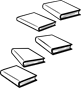   PAR THÈME (pages 6-7)UN SEUL FORMULAIRE PAR ÉCOLE    -    dans un fichier MODIFIABLE (ex. word)ÉCOLE* ________________________________________SUGGESTIONS D’ACHAT POUR LA BIBLIOTHÈQUEPAR TITRE (pages 2-5)  PAR THÈME (pages 6-7)UN SEUL FORMULAIRE PAR ÉCOLE    -    dans un fichier MODIFIABLE (ex. word)ÉCOLE* ________________________________________SUGGESTIONS D’ACHAT POUR LA BIBLIOTHÈQUEPAR TITRE (pages 2-5)  PAR THÈME (pages 6-7)UN SEUL FORMULAIRE PAR ÉCOLE    -    dans un fichier MODIFIABLE (ex. word)Personne-contact*Titre*Courriel*NIVEAU*TITRE*AUTEUR-E*Présent dans le catalogue  REGARDde l’école? *Présent dans le catalogue  REGARDde l’école? *ISBN*disponiblesur Leslibraires.caUSAGEPRÉVURemarquesNIVEAU*TITRE*OUINONISBN*disponiblesur Leslibraires.caUSAGEPRÉVURemarquesExempleExempleExempleExempleExempleExempleExempleExempleExemple03e cycleUn bruit dans les mursJulie ChampagneX9782897742874CLivre très très abîmé. Non réparable.12345678NIVEAU*TITRE*AUTEUR-E*Présent dans le catalogue  REGARDde l’école? *Présent dans le catalogue  REGARDde l’école? *ISBN*disponiblesur Leslibraires.caUSAGEPRÉVURemarquesNIVEAU*TITRE*OUINONISBN*disponiblesur Leslibraires.caUSAGEPRÉVURemarques91011121314151617181920NIVEAU*TITRE*AUTEUR-E*Présent dans le catalogue  REGARDde l’école? *Présent dans le catalogue  REGARDde l’école? *ISBN*disponiblesur Leslibraires.caUSAGEPRÉVURemarquesNIVEAU*TITRE*OUINONISBN*disponiblesur Leslibraires.caUSAGEPRÉVURemarques21222324252627282930NIVEAU*TITRE*AUTEUR-E*Présent dans le catalogue  REGARDde l’école? *Présent dans le catalogue  REGARDde l’école? *ISBN*disponiblesur Leslibraires.caUSAGEPRÉVURemarquesNIVEAU*TITRE*OUINONISBN*disponiblesur Leslibraires.caUSAGEPRÉVURemarques31323334353637383940Type(s)de livrerecherché *THÈME/SUJET*un seul par ligneNIVEAU*Préscolaire - 1er cycle 2e cycle  - 3e cycle     Autre ___________     USAGE PRÉVUPrécisez au besoinRemarquesType(s)de livrerecherché *THÈME/SUJET*un seul par ligneUSAGE PRÉVUPrécisez au besoinRemarquesExempleExempleExempleExempleExempleExemple0DocRoches1er cycleP : exploration d’éléments de la nature et arts plastiquesPhotos pas dessins12345678910Type(s)de livrerecherché *THÈME/SUJET* un seul par ligneNIVEAU*Préscolaire - 1er cycle 2e cycle  - 3e cycle     Autre _____________      USAGE PRÉVUPrécisez au besoinRemarquesType(s)de livrerecherché *THÈME/SUJET* un seul par ligneUSAGE PRÉVUPrécisez au besoinRemarques1112131415161718192021